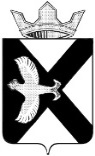 АДМИНИСТРАЦИЯ МУНИЦИПАЛЬНОГО ОБРАЗОВАНИЯ ПОСЕЛОК БОРОВСКИЙТЮМЕНСКОГО МУНИЦИПАЛЬНОГО РАЙОНА ТЮМЕНСКОЙ ОБЛАСТИРАСПОРЯЖЕНИЕ30 марта 2023 г. 							                                № 103р.п. БоровскийО  мерах по противопожарному обустройству земель сельскохозяйственногоназначения  на территории муниципального образования поселок Боровский	В соответствии с Постановлением Правительства Российской Федерации от 16.09.2020 № 1479 «Об утверждении Правил противопожарного режима в Российской Федерации», Уставом муниципального образования поселок Боровский, в целях недопущения природных пожаров, предупреждения возгорания строений в населенных пунктах при возгорании растительных остатков на землях сельскохозяйственного назначения:Запретить на весь пожароопасный период выжигание сухой травянистой растительности, стерни, пожнивных остатков, сжигание порубочных остатков, проведение неконтролируемых сельскохозяйственных палов на землях сельскохозяйственного назначения;Рекомендовать правообладателям земельных участков (собственникам земельных участков, землепользователям, землевладельцам и арендаторам земельных участков) сельскохозяйственного назначения  проживающим и находящимся на территории муниципального образования поселок Боровский принимать меры по защите сельскохозяйственных угодий от зарастания сорной растительностью и своевременному проведению сенокошения на сенокосах.3. В случае обнаружения очагов возгорания растительности обеспечить мероприятия по его тушению и предотвращению распространения очага возгорания.4. Главному специалисту сектора по благоустройству и землеустройству, ГО и ЧС организовать противопожарную пропаганду, разъяснительную работу среди населения о недопущении выжигания сухой растительности, проведения сельскохозяйственных палов, применения открытого огня и  своевременной уборке земельных участков от сухой травянистой растительности и мусора.Обнародовать настоящее распоряжение посредством размещения на информационных стендах в местах, установленных администрацией  муниципального образования поселок Боровский, на официальном сайте администрации муниципального образования поселок Боровский в информационно - коммуникационной сети «Интернет».Контроль за исполнением настоящего распоряжения возложить на заместителя главы сельского поселения по строительству, благоустройству и землеустройству, ГО и ЧС.Глава муниципального образования                                                 С.В. Сычева